УКРАЇНАПОЧАЇВСЬКА  МІСЬКА  РАДАВИКОНАВЧИЙ КОМІТЕТР І Ш Е Н Н Явід      серпня  2018 року                                                                №  проект Про виділення одноразовоїгрошової допомоги гр. Жовтовському І.В.              Розглянувши заяву жителя  м. Шумськ вул. Українська, 24 (уроженець м. Почаїв) гр. Жовтовського Ігоря Володимировича, який має статус дитини позбавленої батьківського піклування та досяг 18-річного віку та  просить виділити одноразову грошову допомогу , керуючись постановою КМУ від 25.08.2005 року № 823 «Про затвердження Порядку надання одноразової допомоги дітям-сиротам та дітям позбавленим батьківського піклування, після досягнення 18-річного віку»,     виконавчий комітет міської ради                                                     В и р і ш и в:Виділити одноразову грошову допомогу гр. Жовтовському Ігорю Володимировичу в   розмірі 1810 (одна тисяча вісімсот десять)  гривень.Фінансовому відділу міської ради перерахувати гр. Жовтовському Ігорю Володимировичу одноразову грошову  допомогу.Лівар Н.М.Бондар Г.В.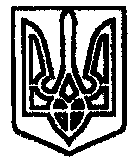 